Dodatek nr 7 do SIWZZamawiający:   Świętokrzyskie Centrum Onkologii Ul. Artwińskiego 325-734 KielceWykonawca:…………………………………………………………………………………………(pełna nazwa/firma, adres,)reprezentowany przez:…………………………………………………………………………………………(imię, nazwisko, stanowisko/podstawa do reprezentacji)Oświadczenie wykonawcyNa podstawie art. 26 ust 6 w związku z § 10 ust.2 Rozporządzeniem Ministra Rozwoju z dnia 26 lipca 2016r w sprawie rodzajów dokumentów, jakich może żądać zamawiający od wykonawcy w postępowaniu o udzielenie zamówienia.Dotyczy postępowania zakup wraz z montażem Systemu eliminacji mikrobiologicznej z powietrza i powierzchni działający w oparciu o aktywną technologię RCI  nr sprawy: AZP.2411.123.2020.JS,Oświadczam, że dokument :a)……………………………………b) …………………………………..c) …………………………………d) …………………………………..został dołączony do postępowania nr ………………. z dnia ………….Oświadczam, że dokumenty: przesłane / załączone do wskazanego  postępowania * są aktualne na wymagany przez Zamawiającego termin tj. ………………. (Wykonawca wpisuje termin  złożenia oświadczenia )______________, dnia ____________2020 r.* niepotrzebne skreślić 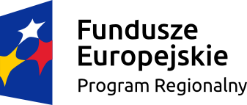 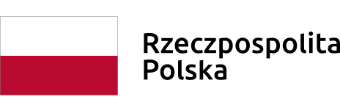 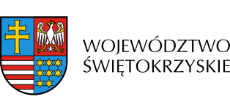 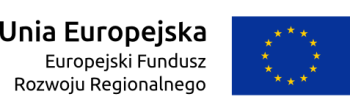 